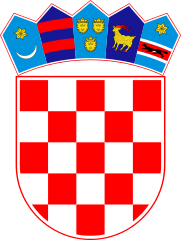 KLASA: 011-01/18-01/4URBROJ: 2178/02-12-18-1Bebrina, 29. lipnja 2018. godineTemeljem članka 37. Uredbe (EU) 2016/679 Europskog parlamenta i Vijeća od 27. travnja 2016. godine o zaštiti pojedinaca u vezi s obradom osobnih podataka i o slobodnom ketanju takvih podataka te o stavljanju izvan snage Direktive 95/46/EZ (u nastavku teksta: Opća uredba o zaštiti podataka), Općinski načelnik Općine Bebrina donosiODLUKU O IMENOVANJU SLUŽBENIKA ZA ZAŠTITU PODATAKAČlanak 1.  Ovom odlukom Voditelj obrade podataka Općina Bebrina, Bebrina 81, 35 254 Bebrina, OIB:52030455645 (u nastavku teksta: Voditelj obrade) kao tijelo javne vlasti koje prikuplja i obrađuje osobne podatke pojedinaca, imenuje službenicu za zaštitu podataka. 	Službenicom za zaštitu podataka se imenuje Ivana Penić, mag.iur., zaposlena kod Voditelja obrade, na radnom mjestu pročelnika Jedinstvenog upravnog odjela Općine Bebrina.	Službeni kontakt podatci službenice za zaštitu podataka na radnom mjestu jesu:Općina Bebrina, Službenica za zaštitu podataka, Bebrina 81, 35254 BebrinaAdresa eletroničke pošte: szop@bebrina.hrTelefonski broj: 091/613-7037Članak 2.Službenica za zaštitu podataka obavlja slijedeće zadaće i dužnosti:Informira i savjetuje Voditelja obrade o njihovim obvezama iz Opće uredbe o zaštiti podataka te drugim odredbama Europske unije i Republike Hrvatske o zastiti podatakaPrati poštovanje Opće uredbe o zaštiti podataka te drugih odredaba Europske unije i Repblike Hrvatske o zaštiti podataka i politika Voditelja obrade ili izvršitelja obrade u odnosu na zaštitu osobnih podataka, uključujući raspodjelu odgovornosti, podizanje svijesti i osposobljavanje osoba koje sudjeluju u postupcima obrade te povezane revizijePruža savjete, kada je to zatraženo, glede procjene učinka na zaštitu podataka i praćenja njezina izvršavanja, u skladu s člankom 35. Opće uredbe o zaštiti podatakaSurađuje s nadzornim tijelomDjeluje kao kontaktna točka za nadzorno tijelo u pitanjima glede obrade, što uključuje i prethodno savjetovanje iz članka 36. Opće uredbe o zaštiti podataka, te savjetovanje prema potrebi, o svim drugim pitanjima.Članak 3.Službenica za zaštitu podataka pri obavljanju svojih zadaća vodi računa o riziku povezanom s postupcima obrade i uzima u obzir prirodu, opseg, kontekst i svrhe obrade.Službenica zazaštitu podataka je dužna čuvati povjerljivost svih informacija i podataka koje sazna u obavljanju svojih dužnosti. Ova obveza traje i nakon prestanka dužnosti.Članak 4.Službenica za zaštitu osobnih podataka svoje dužnosti i zadaće će obavljati neovisno.Voditelj obrade podupire službenicu za zaštitu podataka u izvršavanju zadaća iz članka 39. Opće uredbe o zaštiti podataka pružajući joj potrebna sredstva za izvršavanje tih zadaća i ostvarivanje pristupa osobnim podacima i postupcima obrade te održavanja potrebnog stručnog znanja službenice.Voditelj obrade osigurava da službenica za zaštitu podataka ne prima nikakve upute glede izvršenja tih zadaća. Službenica izravno odgovara Općinskom načelniku.Članak 5.Voditelj obrade osigurava službenici za zaštitu podataka primjereno i pravodobno uključenje u sva pitanja glede zaštite osobnih podataka.Voditelj obrade omogućit će službenici za zaštitu podataka potrebnu edukaciju, pohađanje specijaliziranih seminara i radionica.Članak 6.Voditelj obrade upoznat je s činjenicom da imenovanjem službenice za zaštitu podataka ne prestaje odgovornost voditelja obrade za usklađenost posloanja s odredbama Opće uredbe za zaštitu podataka.Kontakt podaci službenice za zaštitu osobnih podataka objavljuju se na službenoj stranici Voditelja obrade www.bebrina.hr. Članak 7.Ova odluka stupa na snagu danom donošenja.Općinski načelnikIvan Brzić, mag.ing.silv.univ.spec.Dostaviti:Ivana Penić,Stanka Vraza 117, 35 000 Slavonski BrodAgencija za zaštitu osobnih podatakaMartićeva 14, 10 000 ZagrebPismohrana.